SLOVA NADŘAZENÁ, PODŘAZENÁ, SOUŘADNÁRomana Schichová, Miroslava Viktorinová3. ročník, U1STUniverzita Palackého PdF, Olomouc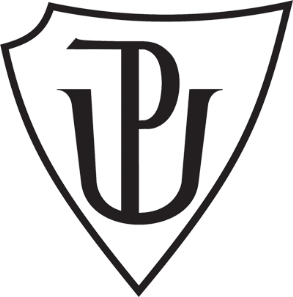 Didaktika mateřského jazyka B24. 9. 2014Ročník: 2Počet dětí: 22Tématická oblast podle RVP: Jazyk a jazyková komunikaceTéma podle RVP: Žák porovnává významy slov, slova významem souřadná, nadřazená a podřazenáCíl vyučovací hodiny: Zopakovat a procvičit si slova nadřazená, podřazená, souřadnáKlíčové kompetence: K učení – žák dokáže rozpoznat slova nadřazená, podřazená a souřadnáK řešení problémů – využívá vědomosti a dovednosti k řešení problémůKomunikativní – naslouchá, porozumí, reaguje na dotazy, zapojuje se do diskuseSociální a personální – vyjadřuje myšlenky, rozumí textu, přemýšlí o němObčanské – podílí se na utváření příjemné atmosféry ve tříděPracovní – dodržuje pravidlaKlíčové pojmy: slova nadřazená, podřazená, souřadnáTyp vyučovací hodiny: opakovacíMetody a formy práce: slovní a názorně – demonstrační, hromadné vyučováníPomůcky a použité materiály: tabule, učebnice, psací potřeby, předpřipravené cvičení na tabuli, kartičky se slovy5 minÚvodní částPozdravení a přivítání žáků, napsání téma hodiny na tabuli i do sešitu, seznámení žáků s průběhem hodiny (budeme pracovat s učebnicí, uděláme příklad na tabuli, protáhneme se, samostatně vypracujete některá cvičení)Motivace: V minulých hodinách jsme si pověděli, co znamenají pojmy nadřazený, podřazený, souřadný a dnes si ověříme, jestli jste si něco zapamatovali.8 min10 min4 min7 min3 min3 minHlavní částZadání samostatné práce: Otevřete si učebnici na straně 31, vypracujte cvičení 1, které si poté společně zkontrolujeme. 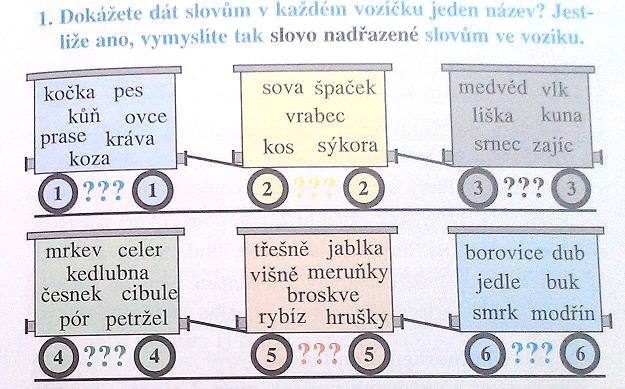 Doplňování na tabuli: Na tabuli vidíte 3 sloupečky – hračka, nábytek, květina, což jsou slova jaká - (doplní žáci), vaším úkolem je doplnit do každého sloupečku 4 slova podřazená. 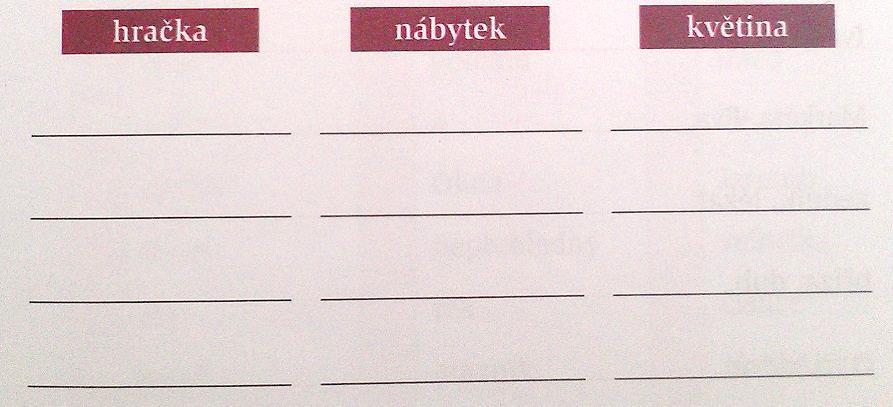 Po doplnění do všech sloupečků, položíme žákům otázku „jak nazýváme dopsaná slova v jednotlivých sloupcích?“ Odpočinková činnost: chvilku přestaneme pracovat, vstaneme, postavíme se vedle lavice, uděláme si dostatek místa kolem sebe a protáhneme se.-5 dřepů s výskokem-trhaní jablíček -kroužení zápěstím-předklonit se a dotknout se podlahyA už se opět zklidníme, sedneme si zpátky do lavic, sepneme ruce za opěrátkem a protáhneme se.Práce ve čtveřicích s kartičkami: Rozdáme vám obálky, ve kterých jsou namíchaná různá slova a vaším úkolem je přiřadit tyto slova ke správným nadřazeným slovům-oblečení-dopravní prostředky-jídlo-zvířataNejrychlejší družstvo, které správně přiřadí slova podřazená ke slovům nadřazeným, dostane sladkou odměnu.Pracovní list: vypracujte samostatně 4 řádky cvičení 1a). Správnost si zkontrolujte navzájem se sousedem v lavici.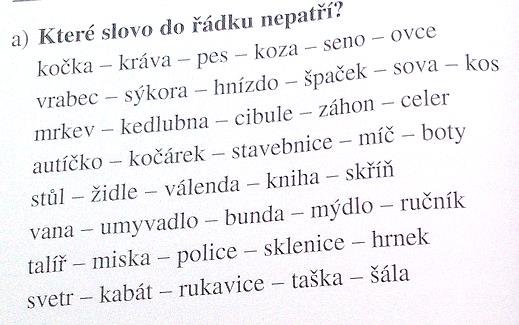 Zadání: Napište co nejvíc podřazených slov ke slovu „pták“, máte na to přesně dvě minuty, vyhrává ten, kdo vymyslí nejvíce slov.Vyvolaný žák přečte zadání.Žáci se budou po vyplnění cvičení v tichosti hlásit, abychom věděli, že můžeme začít kontrolovat.Vyvoláváme jednotlivé žáky, kteří budou chodit k tabuli.Slova souřadná.Rozdělíme žáky do čtveřic.Žákům rozdáme nastříhané kartičky se slovy.Žák přečte zadání.5 minZávěrečná částZhodnocení aktivity a snahy žáků za celou hodinu.Seznámení žáků s dalším postupem výuky. Úklid lavice (kartiček se slovy).Zadání DÚ – za domácí úkol si udělejte cvičení 2 z pracovního listu.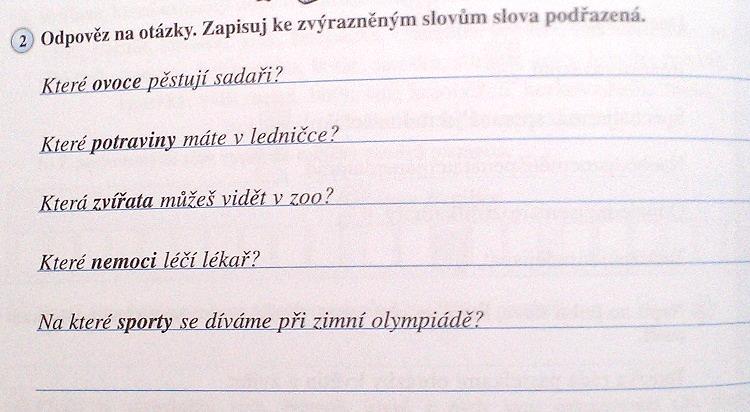 V příští hodině si ještě jednou tohle učivo zopakujeme a dále na něho navážeme.